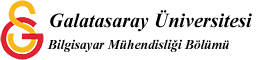 STAJYER ÖĞRENCİ DEĞERLENDİRME ANKETİBu ankete katılarak bölümümüzün eğitim program ve yöntemlerinin geliştirilmesine katkıda bulunduğunuz için teşekkür ederiz (Lütfen anketi doldurduktan sonra, stajyere kapalı zarfta teslim ediniz)Anket formunun doldurulma tarihi: _____ / _____ / __________İŞVEREN BİLGİLERİAdınız, Soyadınız, _________________________________________________________________________Firma/Kurum Adı:__________________________________________________________________________Firma/Kurum faaliyet alanı:__________________________________________________________________________Toplam çalışan sayısı:__________________Göreviniz/Pozisyonunuz:__________________________________________________________________________İşyerindeki çalışma süreniz (yıl olarak):_________________Yazışma adresi, telefon, e-posta:____________________________________________________________________________________________________________________________________________________Firmanızda staj yapan Galatasaray Üniversitesi Bilgisayar Mühendisliği öğrencisinin adı, soyadı:__________________________________________________________________________Galatasaray Üniversitesi Bilgisayar Mühendisliği öğrencisi tercih etmenizin başlıca sebepleri?________________________________________________________________________________________________________________________________________________________________________________________________________________________________________________________________________________________________________Daha önce Galatasaray Üniversitesi Bilgisayar Mühendisliği Bölümü öğrencilerinden stajyer çalıştırdınız mı? Evet                 Hayır          Fikrim Yok Şimdiye kadar çalıştığınız Galatasaray Üniversitesi Bilgisayar Mühendisliği Bölümü öğrencileri ile daha sonra birlikte çalışmayı düşünür müsünüz? Evet                 Hayır              Fikrim Yok Stajyer öğrenciden memnuniyet düzeyiniz:Az                                                                                                       ÇokSTAJYERİN LİSANS EĞİTİMİ YÖNÜNDEN DEĞERLENDİRİLMESİ Lütfen aşağıdaki sorulara ilişkin size uygun gelen kutucuğu işaretleyiniz. Anket hakkında soru ve görüşlerinizi Tamer Özyiğit (tozyigit@gsu.edu.tr) veya Murat Akın (murakin@gsu.edu.tr) iletebilirsiniz. 1. Temel mühendislik bilimlerine özgü konularda (matematik, fizik) yeterli bilgi birikimi ve bu bilgileri kullanabilme becerisine sahiptir. 2.  Bilgisayar mühendisliğinin temel konularında güçlü teknik yetkinlik sahibidir. 3. Problem saptama, analiz etme ve çözme ve bu amaçla uygun analiz ve modelleme yöntemlerini seçme ve uygulama becerisine sahiptir.4. Yazılımsal veya donanımsal karmaşık bir sistemi tasarlama ve bu amaçla modern tasarım yöntemlerini uygulama becerisine sahiptir.5. Problemlerin analizi ve çözümü için gerekli olan modern teknik ve araçları geliştirme, seçme ve kullanma becerisi ve bilişim teknolojilerini etkin bir şekilde kullanma becerisine sahiptir.6. Analitik düşünce ile bir sistemi, sistem bileşenini ya da süreci modelleme,  çözüm algoritmaları üretebilme ve uygulayabilme becerilerine sahiptir.7. Disiplin içi ve çok disiplinli takımlarda etkin biçimde çalışabilme becerisine sahiptir.8. İnisiyatif alma ve gerektiğinde liderlik etme becerisine sahiptir.  9. Bağımsız ve etkin biçimde çalışabilme becerisine sahiptir.10. Sözlü ve yazılı iletişim yöntemlerini etkin kullanma becerisine sahiptir.11. Yabancı dili/dilleri etkin kullanabilme becerisine sahiptir.12. Bilgiye erişebilme ve bu amaçla kaynak araştırması yapabilme, veri tabanları ve diğer bilgi kaynaklarını kullanabilme becerisine sahiptir.13. Öğrenme motivasyonu ve kendini geliştirme becerisine sahiptir.14. Mesleki ve etik sorumluluk bilincine sahiptir.  15. Proje yönetimi, risk yönetimi ve değişiklik yönetimi gibi, iş hayatındaki uygulamalar hakkında bilgi sahibidir. 16. Girişimcilik ve yenilikçilik konularında farkındalık sahibidir. 17. Mühendislik uygulamalarının, sağlık, çevre ve güvenlik üzerindeki etkileri hakkında bilgi sahibidir. 18. Bilgisayar mühendisliği çözümlerinin hukuksal sonuçları konusunda farkındalık sahibidir.Kesinlikle KatılmıyorumKatılmıyorumKararsızımKatılıyorumKesinlikle KatılıyorumKesinlikle KatılmıyorumKatılmıyorumKararsızımKatılıyorumKesinlikle KatılıyorumKesinlikle KatılmıyorumKatılmıyorumKararsızımKatılıyorumKesinlikle KatılıyorumKesinlikle KatılmıyorumKatılmıyorumKararsızımKatılıyorumKesinlikle KatılıyorumKesinlikle KatılmıyorumKatılmıyorumKararsızımKatılıyorumKesinlikle KatılıyorumKesinlikle KatılmıyorumKatılmıyorumKararsızımKatılıyorumKesinlikle KatılıyorumKesinlikle KatılmıyorumKatılmıyorumKararsızımKatılıyorumKesinlikle KatılıyorumKesinlikle KatılmıyorumKatılmıyorumKararsızımKatılıyorumKesinlikle KatılıyorumKesinlikle KatılmıyorumKatılmıyorumKararsızımKatılıyorumKesinlikle KatılıyorumKesinlikle KatılmıyorumKatılmıyorumKararsızımKatılıyorumKesinlikle KatılıyorumKesinlikle KatılmıyorumKatılmıyorumKararsızımKatılıyorumKesinlikle KatılıyorumKesinlikle KatılmıyorumKatılmıyorumKararsızımKatılıyorumKesinlikle KatılıyorumKesinlikle KatılmıyorumKatılmıyorumKararsızımKatılıyorumKesinlikle KatılıyorumKesinlikle KatılmıyorumKatılmıyorumKararsızımKatılıyorumKesinlikle KatılıyorumKesinlikle KatılmıyorumKatılmıyorumKararsızımKatılıyorumKesinlikle KatılıyorumKesinlikle KatılmıyorumKatılmıyorumKararsızımKatılıyorumKesinlikle KatılıyorumKesinlikle KatılmıyorumKatılmıyorumKararsızımKatılıyorumKesinlikle KatılıyorumKesinlikle KatılmıyorumKatılmıyorumKararsızımKatılıyorumKesinlikle Katılıyorum